Math 8Adding and Subtracting Integers (positive and negative numbers)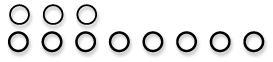 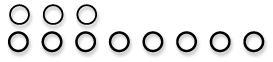 